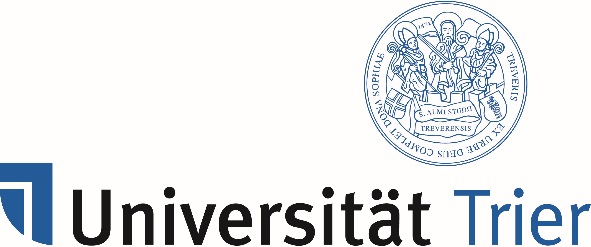 Akademisches Auslandsamt Referat für GleichstellungAntrag auf Förderung eines Promotionsvorhabens aus Mitteln zur Förderung der Gleichstellung von Frauen und Männern inWissenschaft und Forschung an deutschen Hochschulen Promotionseinstieg PromotionsabschlussBitte füllen Sie das Antragsformular am Computer aus und schreiben Sie nur in die grau hinterlegten Felder. 1. Persönliche Angaben2. Anschrift am Hochschulort3. Angaben zum bisherigen Studium4. Angaben zum geplanten oder laufenden Promotionsstudium 5. Angaben zur wirtschaftlichen Lage 6. Warum bewerben Sie sich um die ausgeschriebene Förderung? Wie wollen Sie die Förderung nutzen?(max. 5000 Zeichen; das vorgesehene Textfeld erweitert sich beim Ausfüllen)7. ErklärungIch versichere die Richtigkeit und Vollständigkeit meiner Angaben. Mir ist bekannt, dass bei falschen oder fehlerhaften Angaben die Förderung eingestellt oder widerrufen werden kann. Ich verpflichte mich, das Akademische Auslandsamt und das Referat für Gleichstellung der Universität Trier über jede Änderung in meinen persönlichen Verhältnissen unverzüglich schriftlich zu informieren. Ich bin damit einverstanden, dass die mit * gekennzeichneten Angaben an den Geldgeber weitergegeben werden. Bei einer Förderung des Promotionseinstiegs verpflichte ich mich, während der Förderzeit die erforderlichen Schritte für eine weitere Förderung der Promotion zu unternehmen und die Beratung und Begleitung der Stipendienreferentin der Universität Trier in Anspruch zu nehmen. Ich verpflichte mich, dem Akademischen Auslandsamt und dem Referat für Gleichstellung spätestens einen Monat nach Abschluss der Förderung einen ausführlichen schriftlichen Bericht vorzulegen.Trier, den _______________		_________________________________						UnterschriftAnlagenBitte beachten Sie, dass Ihr Antrag nur in die Auswahl aufgenommen werden kann, wenn er vollständig ausgefüllt ist und folgende Unterlagen vollständig vorhanden sind: 	tabellarischer Lebenslauf mit Foto 	Kopie des Hochschulabschlusszeugnisses 	aktuelle Immatrikulationsbescheinigung oder Kopie der Zulassung zur Promotion durch den 	Promotionsausschuss der Fakultät	bei Nicht-EU-Bürgerinnen: Kopie einer gültigen Aufenthaltserlaubnis und ggf. Arbeitserlaubnis	Beschreibung des Promotionsvorhabensbei Bewerbung um Förderung zum Promotionseinstieg: bisher geleistete Vorarbeiten, Entwurf des Exposés bei Bewerbung um Förderung zum Promotionsabschluss: bisherige Ergebnisse und Stand des Promotionsvorhabens	Zeitplanbei Bewerbung um Förderung zum Promotionseinstieg: Zeitplan in Monatsschritten für das Jahr 2018 und Ausblick auf die weitere Promotionsplanungbei Bewerbung um Förderung zum Promotionsabschluss: Zeitplan in Monatsschritten bis zur geplanten Abgabe der Arbeit	Gutachten der Professorin / des Professors, bei dem / bei der die Einstellung erfolgen soll, zum Stand der Promotion bzw. zur Bewertung des Promotionsvorhabens ( Gutachterformular, soll dem AAA direkt von dem/der Hochschullehrer/in zugeschickt werden)	Gutachten einer zweiten Professorin / eines zweiten Professors (optional)Bitte den Antrag mit allen Unterlagen (einfach) einreichen bei: Akademisches Auslandsamt Universität Trier- Promotionsförderung für ausländische Doktorandinnen - Universitätsring 15 (Raum V20a, Sekretariat)54286 TrierStand: Oktober 2017Name*ggf. Geburtsname*Vorname*GeschlechtweiblichGeburtsdatum*      (DD/MM/YYYY)Geburtsort und –land*Staatsangehörigkeit(en)*Straße und Hausnummer*Postleitzahl und Ort*Telefon*E-Mail*bereits erreichte Studienabschlüsse:bereits erreichte Studienabschlüsse:Art des Abschlusses Fach HochschuleDatum der AbschlussprüfungPromotionsfach*Promotionssemester an der U Trier*insgesamt:   im gegenwärtigen Studiengang:   Wann planen Sie Ihr Promotionsstudium abzuschließen?Jahr      Monat      Thema des Promotionsprojektes*Betreuer/in der Dissertation*Die Gutachten für dieses Stipendium wurden angefragt bei:Die Gutachten für dieses Stipendium wurden angefragt bei:1. Erstgutachten / Professur, bei der die Einstellung erfolgen soll1. Erstgutachten / Professur, bei der die Einstellung erfolgen sollNameFach2. zweites Gutachten (optional)2. zweites Gutachten (optional)NameFachHaben Sie bereits früher für Ihre Promotion ein Stipendium/ eine Beihilfe erhalten? Haben Sie bereits früher für Ihre Promotion ein Stipendium/ eine Beihilfe erhalten?  ja	 neinWenn ja: 	Von welcher Institution? 		Zeitraum		Wie finanzieren Sie derzeit Ihr Promotionsstudium?(Bitte ggf. Kopien geeigneter Nachweise beifügen.) Wie finanzieren Sie derzeit Ihr Promotionsstudium?(Bitte ggf. Kopien geeigneter Nachweise beifügen.)  Einkommen aus eigener Arbeitmonatlich 	      €Semesterferien	      € Einkommen des Ehepartners monatlich	      € Zuwendungen von Eltern, Verwandten o. anderen Privatpersonen monatlich	      € Zuwendungen von Institutionen (Stipendium, Beihilfe etc.)	Name der Institution:      monatlich	      € Arbeitslosengeldmonatlich	      € Ersparnisse	monatlich	      € Darlehen, Kreditmonatlich	      € Sonstiges	Bitte genauer spezifizieren:      monatlich	      €Erhalten Sie Mietzuschuss oder eine mietfreie Wohnung?  ja	 neinmonatlich	      €Beantragen Sie derzeit noch an anderer Stelle Unterstützung? (z.B. ESG, KHG, Studierendenwerk, Stiftungen etc.)Beantragen Sie derzeit noch an anderer Stelle Unterstützung? (z.B. ESG, KHG, Studierendenwerk, Stiftungen etc.) ja	 neinWenn ja: 	Bei welcher Institution? 		Für welchen Zeitraum?